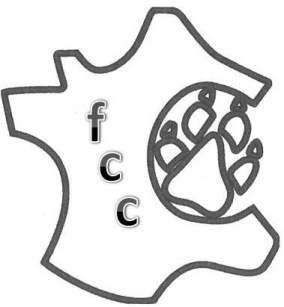 CANICROSS PASSAVANTCANICROSS PASSAVANTCANICROSS PASSAVANTCANICROSS PASSAVANTCANICROSS PASSAVANTCANICROSS PASSAVANTCANICROSS PASSAVANTCANICROSS PASSAVANTCANICROSS PASSAVANTCANICROSS PASSAVANTCANICROSS PASSAVANTCANICROSS PASSAVANTCANICROSS PASSAVANTCANICROSS PASSAVANTCANICROSS PASSAVANTPlace TempsNOMPrénomCatégorieSexeClubChienRacedossardtemps chrono10:34:36DESHAYESEmelineJFFCCBREWENSETTER IRL.20400:34:3610:30:59SPEYBROEKFlorenceSFSPIRIDONCRAPSBORDER COLLIE2180:30:5920:41:28THAUBYGaëlleSFFCCHABBYBERG.ISLANDAIS2230:41:2830:49:22COMTEDorothéeSFFCCFIORABRAQUE ALL.22400:49:2240:51:33GARRETEmmanuelleSFN.L.THEMISX LABRADOR21900:51:3310:41:27HUGUENELValériev1FFCCGALILEEDALMATIEN2140:41:2720:42:37DIETRICHNathalieV1FFCCGEISHAB.B.MALINOIS20500:42:3710:36:42HASSLEREvelyneV2FSPIRIDONGI B.B.TERVUEREN21600:36:42